Powiatowy Urząd Pracy w Węgrowie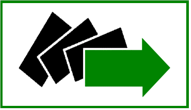 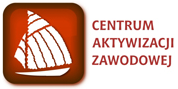 ul. Piłsudskiego 23, 07-100 Węgrów
tel. 25 792-37-57,  25 792-02-70, tel./fax 25 792-25-42     http://wegrow.praca.gov.pl
e-mail: wawe@praca.gov.plZałącznik nr 3 do wniosku o refundację kosztów wyposażenia lub doposażenia stanowiska pracy..............................................................................                                                Węgrów.........................................................                 pieczątka firmowa  wnioskodawcy                                                                                                           O Ś W I A D C Z E N I EPRODUCENTA  ROLNEGOŚwiadomy, iż zeznanie nieprawdy lub zatajenie prawdy, zgodnie z art.233 Kodeksu karnego podlega karze pozbawienia wolności oświadczam, że:Nie rozwiązałem stosunku pracy z pracownikiem w drodze wypowiedzenia dokonanego przez wnioskodawcę bądź na mocy porozumienia stron z przyczyn niedotyczących pracowników w okresie 6 miesięcy bezpośrednio poprzedzających dzień złożenia wniosku  i nie rozwiążę stosunku pracy z pracownikiem w drodze wypowiedzenia dokonanego przez wnioskodawcę na mocy porozumienia stron z przyczyn niedotyczących pracowników w okresie od dnia złożenia wniosku do dnia otrzymania refundacji.Obniżyłem/nie obniżyłem* wymiar/-u czasu pracy pracownika w okresie 6 miesięcy bezpośrednio poprzedzających dzień złożenia wniosku oraz obniżę/nie obniżę wymiar/-u czasu pracy pracownika w okresie od dnia złożenia wniosku do dnia otrzymania refundacji.Zalegam/nie zalegam* w dniu złożenia wniosku z wypłacaniem wynagrodzeń pracownikom oraz z opłacaniem należnych składek na ubezpieczenia społeczne, ubezpieczenie zdrowotne, Fundusz Pracy, Fundusz Gwarantowanych Świadczeń Pracowniczych, Państwowy Fundusz Rehabilitacji Osób Niepełnosprawnych oraz Fundusz Emerytur Pomostowych.Zalegam/nie zalegam* w dniu złożenia wniosku z opłacaniem innych danin publicznych.Posiadam/nie posiadam* w dniu złożenia wniosku nieuregulowanych w terminie zobowiązań cywilnoprawnych.Byłem/nie byłem*  karany w okresie 2 lat przed dniem złożenia wniosku za przestępstwa przeciwko obrotowi gospodarczemu, w rozumieniu ustawy z dnia 6 czerwca 1997 r. – Kodeks karny (Dz.U. z 2024r., poz.17) lub ustawy z dnia 28 października 2002r. o odpowiedzialności podmiotów zbiorowych za czyny zabronione pod groźbą kary (Dz.U. z 2023 r. poz.659).Przez okres co najmniej 6 miesięcy bezpośrednio poprzedzających dzień złożenia wniosku posiadam:gospodarstwo rolne w rozumieniu przepisów o podatku rolnym*, prowadzę/nie prowadzę* działy specjalne produkcji rolnej w rozumieniu przepisów o podatku dochodowym od osób fizycznych* prawnych*.W okresie ostatnich 6 miesięcy przed dniem złożenia wniosku, nie zatrudniałem/zatrudniałem, w każdym miesiącu co najmniej 1 pracownika na podstawie stosunku pracy w pełnym wymiarze czasu pracy na dowód czego przedstawiam dokumenty potwierdzające zatrudnienie i ubezpieczenie w okresie 6 miesięcy bezpośrednio poprzedzających dzień złożenia wniosku.                                                		                                       ...............................................................                                  			                      	                                                                     pieczątka i podpis wnioskodawcy*  Niepotrzebne skreślić